What is the heat source in a Down Drain System?OilPropaneElectricitySolarIs the Down Drain System and open or closed loop system?What heat transfer media does a Down Drain System use?FreonGlycolWaterEsophageal Phlegm What is the biggest problem with a Down Drain System?Over heatingHeat exchanger failureFreezing of component partsAntifreeze depletionTrue or False: A Down Drain System drains by gravity.True or False: A Down Drain System uses both a storage tank and a heat exchanger.True or False: A Down Drain System uses both gate valves and ball valves.True or False: A Down Drain System requires a pump.The Balance Point is defined as…The point at which the building in use would be able to support thermal comfort without the need for heating or coolingThe point at which interior noise and exterior noise are in equilibrium.The point at which heating loads and cooling loads are such that they negate one another.The point at which flame and smoke are present in equal amounts.HVAC system components can be grouped into which 3 of the following categories…SourceDiffusionDeliveryDistributionCollectionReturnTrue or False: Cooling can be described as reverse heat flow.The term “coolth” is…Used in reference to a heat sink.A cooling mass used to chill interior space.A naturally occurring “cool” spot within the earth that cab be tapped for distribution.True or False:  Absorption is a chemical process.True or False: Vapor compression is a mechanical process.What are the 3 major refrigeration approaches employed in buildings:Cross ventilationEvaporative coolingAbsorptionVapor compressionVapor ExpansionNaturally occurring heat sinks include which of the following:Outside airOutside soilOn-site bodies of waterThe night skyMunster cheeseTrue or False: Fire places are passive heating systems.RE: Fireplaces- The method of heat distribution is… (Choose 2)ConductionRadiationEnthalpyConvectionProjectile vomitingA Furnace is designed to hear…AirWaterGasOilWhich heat sources are used with a furnace?SolarHeat pumpsHuman fartsElectrical resistanceOn-site combustion (oil, natural gas, coal, propane)The basic components of a furnace are:Burner / coilFilterFlue fanPlenumAll of the aboveA boiler heats what media for distribution…WaterOilPropaneAirSteamA boiler uses what 2 basic heat sources to function?On-site combustionElectric resistanceWoodSnot SolarTrue or False:  An on-site solar energy collection system can serve in lieu of a boiler.True or False:  Heat pumps may serve as a substitute for a boiler.Electric baseboard heat works on the principal of…ConductionConvectionRadiationEvaporationA&BB&CAll of the above.A heat pump : (choose 2)Is a reversible cycle vapor compression unit.Is a reversible cycle absorption unit.Requires some kind of on-site combustion to take place for it to work.Uses electricity as its power source.The diagram below illustrates a…An air to air chiller cycleThe vapor compression refrigeration cycleThe absorption refrigeration cycleRefer to the diagram below for the following 9 questions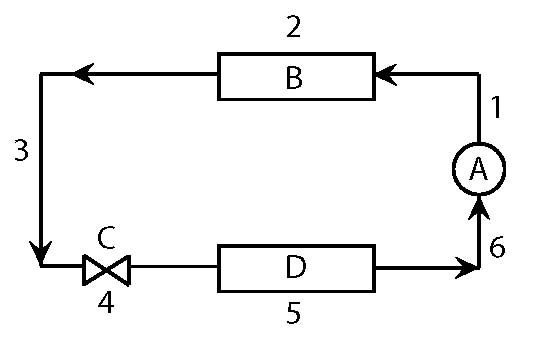 Component A is…The evaporatorThe pumpThe compressorComponent B is…The compressorThe condenserThe expansion valveComponent C is…The pumpThe expansion valveThe check valveComponent D is a…Vapor lockCondenserEvaporatorAt stage 1, the media in question is…GaseousCold refrigerantHot refrigerantNone of the aboveAt stage 2, the media in question is…Absorbing heatGiving off heatCreating a vacuumAt stage 3, the media in question is…Still gaseousStill liquidstill crazy after all these yearsAt stage 4, the media in question …Undergoes a dramatic pressure dropIs subject to an intense pressure increase Exposed to high heatAt stage 5, the media in question …Radiates heatAbsorbs heatIs in the form of hot liquidTo switch from refrigeration to vapor compression heat pump, what has to happen?The compressor shifts to a vacuum.Water must be purged from the system and replaced with refrigerant.The system cannot be switched.The expansion valve changes flow directions so the inside coil becomes the condenser and the outside coil the evaporator.A condenser …Rejects heatAbsorbs heatIn the absorption-refrigeration cycle, what is the “driving force” of the process?A heat pumpLiquid nitrogenA desiccant saltFreonThe absorption-refrigeration cycle is…A chemical processA mechanical processA physical processAn electrical processEvaporative cooling is the process in which what 2 things happen simultaneously?Air is sensibly cooledRefrigerant is chilled further by exposing it to airAir is humidifiedWater is cooled to the point of evaporation.A window air conditioner is an example of…A chillerA heat pumpAn absorption-refrigeration unitA DX unitA chiller …Is a refrigeration unit designed to produce cold water for space coolingCan be operated on the vapor compression principalCan be operated on the absorption principalIs an act of sexual depravity outlawed in most statesNone of the aboveA & CB & CA,B & CA & COnce the media leaves the chiller, it is circulated to… (choose 3)Cooling coils located in AHU(s)Fan CoilsCast Iron radiatorsInduction unitsDuct work leading to spaces requiring coolingThe purpose of a cooling tower is…To extract heat from the water that is used to cool the condenser coils of the chilled water plant.The mechanism by which heat removed from the building by the air conditioning system is dissipated to the atmosphere.Humidify the air.A & CA & BAll of the above Chilled water based cooling systems are typically used in…Single story residential buildingsLarger buildings Tee Pee(s)An air-cooled condenser is…A sensible heat exchange device where the magnitude of heat flow is a function of the temperature differential between the heat carrying media and the outside air temp.A latent heat exchange device where the magnitude of heat flow is a function of the temperature differential between the heat carrying media and the outside air temp.A hybrid DX unit that uses glycol as the heat carrying medium, and is directly cooled by outside air.The Coefficient of Performance is defined as…The amount of light given off in relation in relation to the amount of energy put in.The amount of noise reduced divided by the amount received.The cooling output divided by the energy input.Which 2 of the following heat rejection devices?ChillerAir-cooled condenserCompressorCooling towerA cooling tower is…A sensible heat exchangerA latent heat exchangerA method of changing gaseous media to liquidUsed only in the North EastThe same as a chillerAn act of such profound perversion that is has been banned in the continental US, and most of Europe.A cooling tower is…Affected by the relative humidity of the outside airNot affected by the relative humidity of the outside airUsed in conjunction with all-air systemsUsed in conjunction with all water systemsA & CB & CC & DA,C & DB,C, & DB & DSupply duct is typically designed to operate at ______-velocity and  _______-pressure.High, lowLow, highLow, lowHigh, highIncreasing air flow velocities allows the use of _______ duct cross sections.LargerSmallerWhen would you specify a high velocity system?When space is unlimited, but financial resources scarce.When distribution space is constricted.Only in single story buildings of less than 3000 s.f.When is higher pressure in an air distribution system necessary? (Choose 3)In a system that is old and has degenerated over time.In a system that has multiple 90 degree bends.In a system with a long distribution path.In a system providing both heating and cooling.In a system requiring extensive media filtration devices throughout the distribution path.Return duct is typically designed to operate at ______-velocity and  _______-pressure.High, lowLow, highLow, lowHigh, highTrue or False: High velocity systems are advantageous in that they are quieter than their low velocity counterparts.Regarding specific heat, which substance is the measure to which all other substances are compared (i.e.- which substance has the highest capacity for specific heat)?AirWaterCO2steamHVAC systems can be noisy. What are 3 ways that this can be mitigated?For air systems, using interior duct liners/insulationFor air systems, using exterior duct liners/insulationLocate equipment in areas away from occupied areasPlace equipment on vibration isolatorsUse flexible duct connections originating from the plantAll of the aboveB & CA,B, & DA,C,D & EThe following diagrams were shamelessly lifted from my MEEB, 6th Edition book.  Use them to answer the following questions: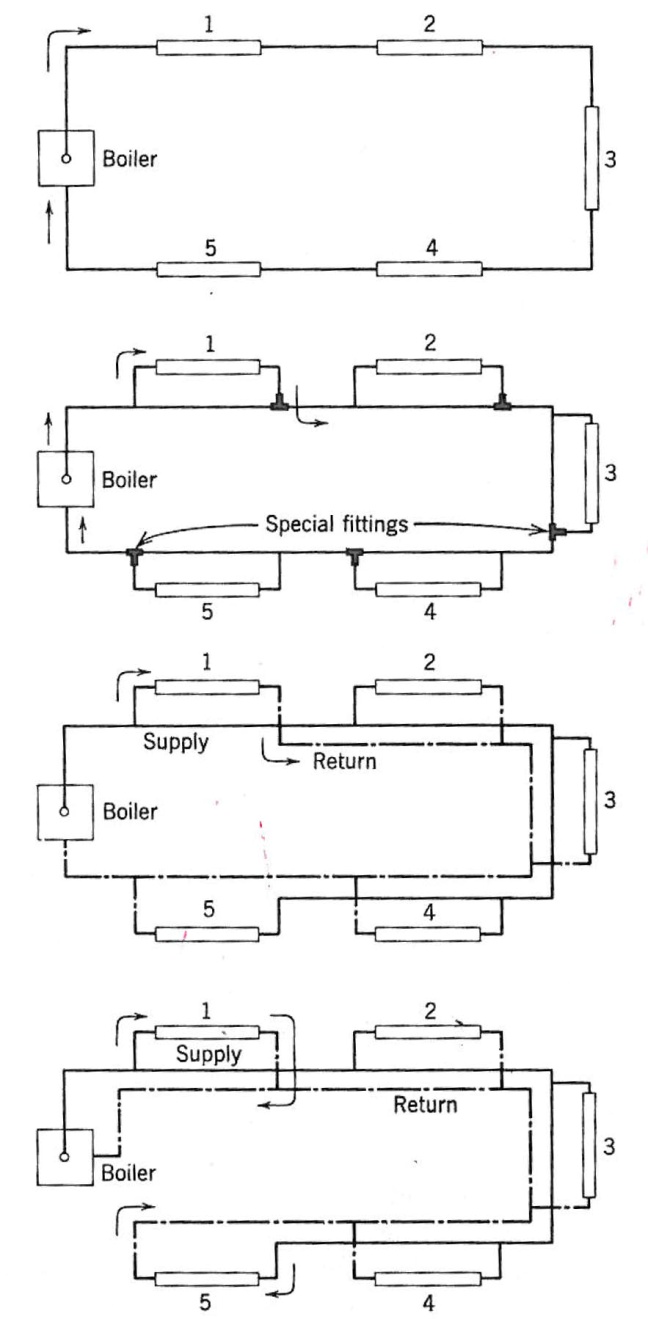 The first diagram is what type of system?A single pipe, series (perimeter) loopThe second diagram is what type of system?A single pipe systemThe third diagram is what type of system?A two-pipe, reverse return systemThe fourth diagram is what type of system?A two-pipe, direct return systemWhich system is the least efficient and limited in the amount of heaters it can feed?A single pipe, series (perimeter) loopOf all the systems above, which system is the most efficient?The two-pipe, reverse return- the spent water does not feed the following heating elements. Each element gets the same temp. water. Also, by reversing the return, equal friction resulting in equal flow is achieved through all baseboards.Of all the diagramed systems, which one cannot have valves attached to each unit?Single-pipe series perimeter loop. Shutting down one heating element would shut down the whole system…duh….The following diagrams were lifted from the Architect’s Studio CompanionThe diagram below is an example of…A single duct, VAV systemA single duct, CAV systemA multi-zone, CAV systemA multi-zone, VAV system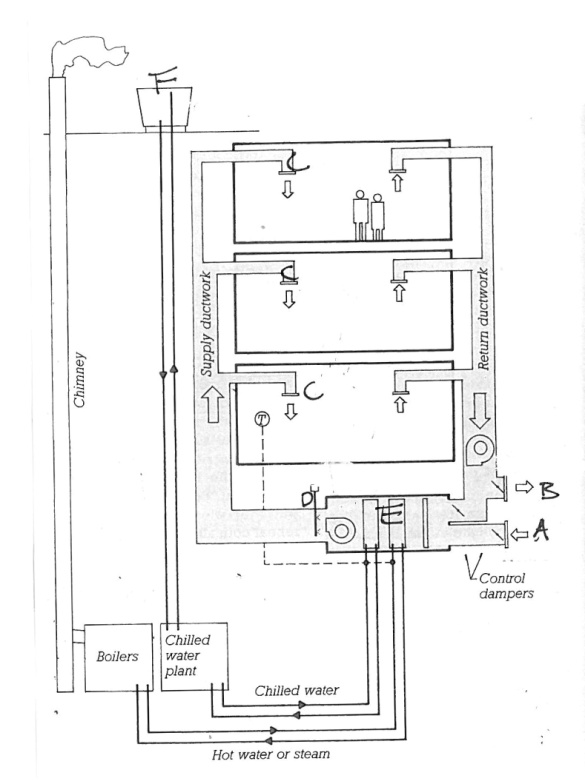 Name components A,B,C,D,E, & FSupply (fresh) Air IntakeExhaust airDiffusersHumidifierFan roomCooling towerThis type of system is appropriate for…TheatersLobbiesDepartment storesAll of the aboveNone of the aboveTrue or False: This system permits total temperature control by individual occupants.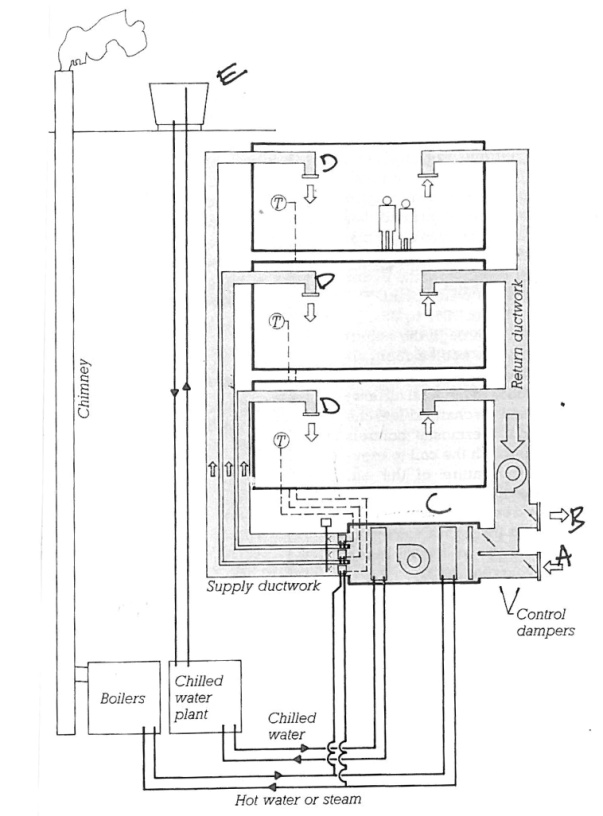 The diagram above is an example of…A single duct, VAV systemA single duct, CAV systemA multi-zone, CAV systemA multi-zone, VAV systemTrue or False: This system permits total temperature control by individual occupants.True or False: This system is well suited for larger buildings with many zones.True or False: In this system, the air is mixed within each individual zone.True or False: This system the heating of one area while simultaneously cooling another no matter how extreme the temperature differential.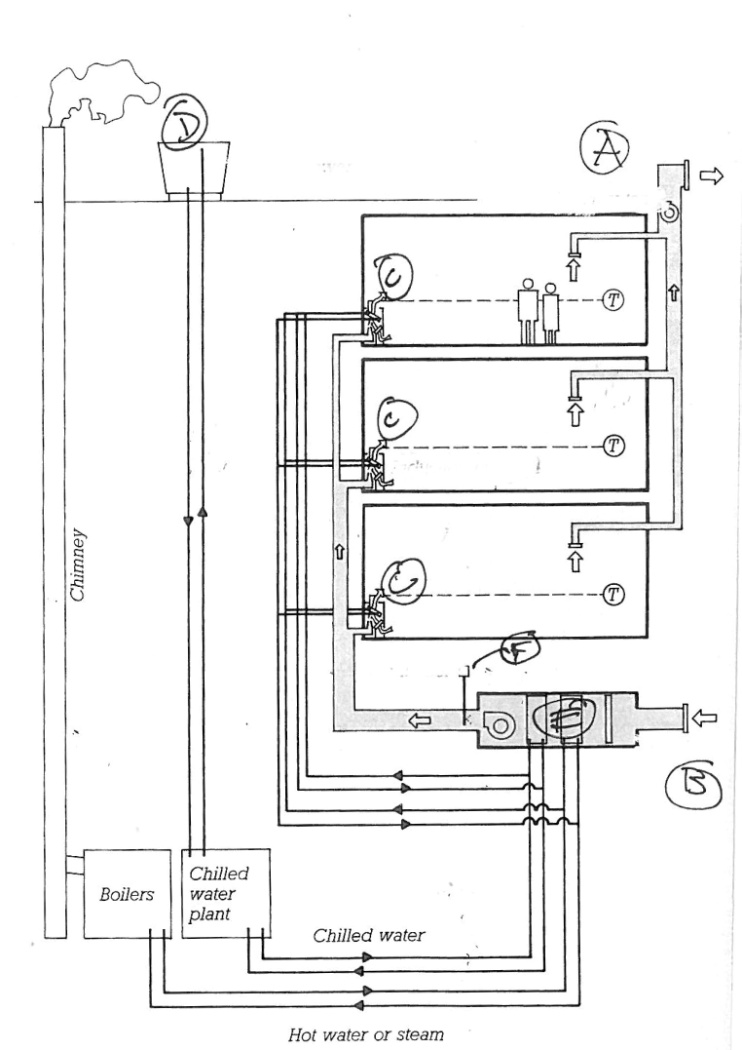 The diagram above is an example of…A single duct, air-water VAV systemA single duct, air-water CAV systemA multi-zone, air-water CAV systemA multi-zone, air-water VAV systemAn air-water induction systemTrue or False: The air is the heat carrying medium in this system.The air supplied to the “space conditioning unit” is referred to as…Primary airSecondary airTertiary airThe air drawn into the “space conditioning unit” is…Of smaller quantity in relation to the supplied airOf greater quantity in relation to the supplied airOf equal quantity in relation to the supplied airThe air drawn into the “space conditioning unit” is…The coil within the “space heating unit” is heated or cooled by…The water supplied, which is referred to as “secondary water.”The air drawn in, which is referred to as “secondary air.”The air supplied, which is referred to as “primary air.”The ratio of room air to supplied air mix within this system is…Room air, apx. 50%, Supply air 50%Room air, apx. 75%, Supply air 25%Room air, apx. 10%, Supply air 90%Room air, apx. 30%, Supply air 70%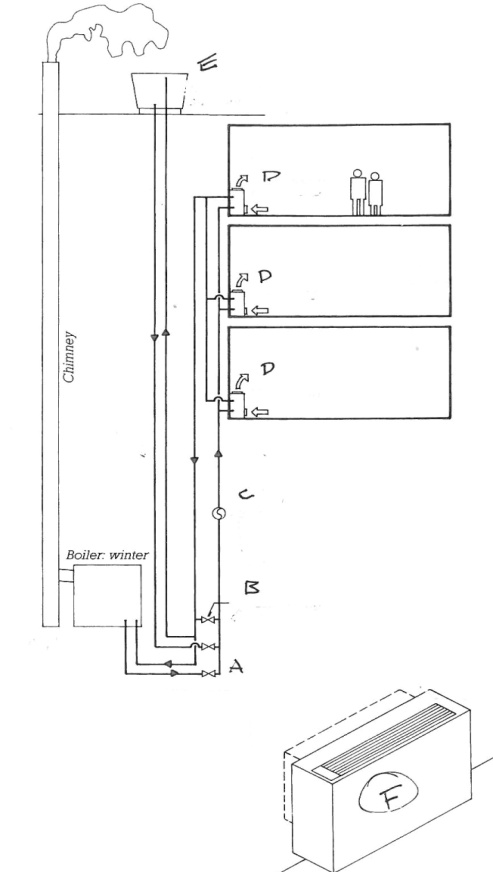 The diagram above is an example of…A fan-coil terminalAn air-water induction systemA closed loop heat pumpA hydronic convectorName components A,B,C,D,E, & FControl valvesBypass valvesPumpHeat pumpCooling towerTrue or False: The water can bypass both the cooling tower and boiler when no heating or cooling is necessary. 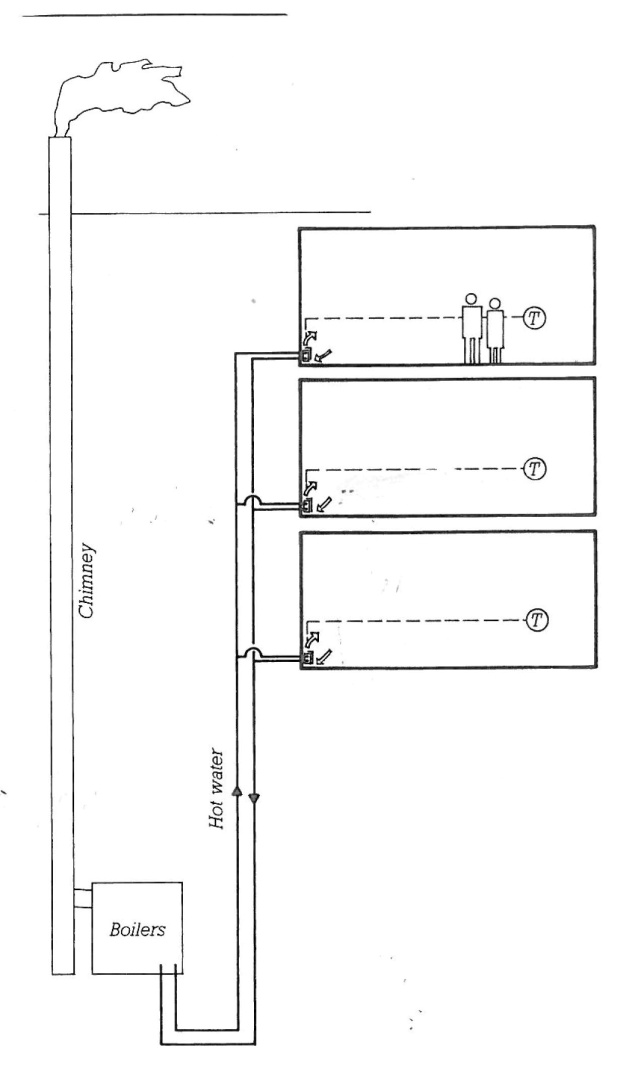 The diagram above is an example of…A fan-coil terminalAn air-water induction systemA closed loop heat pumpA hydronic convectorTrue or False: This system can be used for either heating or cooling.This system works on the principal of…RadiationConductionConvectionInductionWhich types of all air system(s) is/are capable of heating one area of a building while simultaneously cooling another?Single Duct VAVDual Duct CAVMulti-ZoneSingle Duct CAVDX SystemSingle Duct CAV w/ ReheatDetermine the temperature @ each inside wall layer at the cavity (sans stud) of a wall section with the following characteristics: Design day= 15 degF, Interior Temp = 65 deg FFormula is Delta T layer= (Rlayer/Rtotal) x Delta TtotalOutside air film R=0.15Aluminum siding (who specified that?!) R=0.50½” Plywood sheathing R=.603 ½” Batt insulation R=11.5½” GWB R=.40Inside air film R=.70